ПОСТАНОВЛЕНИЕ от 27.04.2022 г.                                                                                                   №129Об утверждении муниципальная программа «Организация системы профориентационной работы в образовательных учреждениях Цунтинского района         В целях организации системы профориентационной работы с обучающимися, способствующей их профессиональному самоопределениюпостановляет:         1. Утвердить прилагаемую   муниципальную Программу «Организация системы профориентационной работы в системе образования МР «Цунтинский район» (далее – Программа).         2. Руководителям муниципальных казённых общеобразовательных учреждений руководствоваться настоящей Программой в работе с обучающимися.        3. Назначить координатором реализации Программы, муниципальное казённое учреждение «УОМПС и Т» АМР «Цунтинский район».        4.Настоящее постановление вступает в силу со дня его подписания и официального опубликования.        5.Контроль за исполнением настоящего постановления возложить на Гаджиева М.У. - заместителя Главы Администрации МР «Цунтинский район»          И.о. главы МР                                                   А Х. ГамзатовМуниципальная программа«Организация системы профориентационной работыв образовательных учрежденияхЦунтинского района»                                                                    Разработчики:                                                                    МКУ «УОМПС и Т» администрации                                                                     МР «Цунтинский район» РДс. Цунта2022 год  Паспорт программы                                             Пояснительная запискаПроцесс профессиональной ориентации рассматривается как один из аспектов социализации молодого человека. Данный процесс связан с обеспечением условий для повышения уровня обоснованности осознанного выбора личностью будущей профессии и реализации профессиональных планов. Анализ практики работы с молодежью на рынке труда свидетельствует о наличии проблем и системе профессионального становления выпускников средних школ. Неопределенность в выборе профессии у большинства молодых людей связана с появлением избытка специалистов в одних отраслях социума и дефицитом специалистов нового типа по новым рыночным специальностям и ряду рабочих профессий во всех сферах экономики, что не способствует эффективному социально-экономическому развитию страны.Таким образом, становится приоритетным формирование у молодежи мотивации к труду и потребности востребованной на рынке труда профессии. Возрастает роль и значение профессиональной ориентации и психолого-педагогической поддержки и личностно-профессиональном становлении молодежи.Профориентация - это научно обоснованная система социально-экономических, психолого-педагогических, медико-биологических и производственно-технических мер по оказанию молодёжи личностно-ориентированной помощи в выявлении и развитии способностей и склонностей, профессиональных и познавательных интересов в выборе профессии, а также формирование потребности и готовности к труду в условиях рынка, многоукладности форм собственности и предпринимательства. Она реализуется через комплекс учебно-воспитательного процесса, внеурочной и внешкольной работы с учащимися и образует профориентационную работу.Профориентационная работа является педагогической по методам, социальной – по содержанию, экономической – по результатам, государственной – по организации работ. Современная экономическая и политическая обстановка заставляет предъявлять все более высокие требования к индивидуальным психофизиологическим особенностям человека. Рыночные отношения кардинально меняют характер и цели труда: возрастает его интенсивность, усиливается напряженность, требуется высокий профессионализм, выносливость и ответственность. 
В связи с этим огромное внимание необходимо уделять проведению целенаправленной профориентационной работы среди молодежи и школьников, которая должна опираться на глубокое знание всей системы основных факторов, определяющих формирование профессиональных намерений личности и пути ее реализации. 
Программа разработана с учетом плана мероприятий муниципальной программы профессиональной ориентации обучающихся в образовательных организациях МР «Цунтинский район» на 2022-2027гг.ЦЕЛЬ ПРОГРАММЫСоздать систему действенной профориентации в образовательных учреждениях, которая бы способствовала формированию у подростков профессионального самоопределения в соответствии с желаниями, способностями, индивидуальными особенностями каждой личности и с учетом социокультурной ситуации.ЗАДАЧИ ПРОГРАММЫ1. Разработка и принятие нормативно-правовой базы для реализации мероприятий Программы2. Разработка и принятие программы по работе с детьми старшей и подготовительной групп в ДОО района по ранней профориентации 3. Разработка и принятие программы психолого-диагностической работы по профориентации 4. Разработка и принятие программы профориентационной работы в общеобразовательных учреждениях5. Вовлечение не менее 95% детей в возрасте от 5 до 18 лет в общерайонные профориентационные мероприятия6. Организация работы по расширению профильных направлений профориентационных практических занятий со старшеклассниками7. Создание системы индивидуальной консультационной помощи профориентационной направленности.8. Организация работы по привлечению детей с 6 по 11 класс ОУ района в реализацию Федеральных проектов «Проектория» и «Билет в будущее».9. Заключение партнерских соглашений с профессиональными образовательными организациями и их филиалами по вовлечению в проведение профориентационных практических занятий со старшеклассниками.10. Заключение партнерских соглашений с предприятиями района, задействованными в реализации проекта.11. Создание системы взаимодействия для организации благоприятных социально-бытовых условий для возвращения выпускников в район для работы на предприятиях, в организациях.Нормативно-правовое обеспечение программыПри организации профориентационной работы целесообразно изучить нормативно-правовую базу по данному вопросу, обратив особое внимание на следующие документы:1. Федеральный закон от 29.12.2012 г.№ 273«Об образовании в Российской Федерации»;2. Закон РФ от 19.04.1991г. №1032-1 «О занятости населения в Российской Федерации» (ФЗ №1032-1);3.Федеральный государственный стандарт по организации профессиональной ориентации граждан в целях выбора сферы деятельности (профессии) трудоустройства, прохождения профессионального обучения и получения дополнительного профессионального образования (Приказ Министерства труда и социальной защиты РФ от 23.08.2013 №380-н);4. Стратегия развития воспитания в Российской Федерации на период до 2025 года (утверждена распоряжением Правительства Российской Федерации от 29 мая 2015 г. № 996-р);5. О межведомственном координационном совете по профессиональной ориентации молодежи (Совместный приказ Минтруда России и Минобрнауки России от 27 августа 2013 г. № 390/985);В «Стратегии развития воспитания в Российской Федерации на период до 2025 года» определен важнейший приоритет государственной политики в области воспитания - создание условий для воспитания здоровой, счастливой, свободной, ориентированной на труд личности.В качестве базовых национальных ценностей российского общества в федеральных государственных образовательных стандартах общего образования (ФГОС) наряду с патриотизмом, социальной солидарностью, гражданственностью, семьей, здоровьем, традиционными религиями России, искусством, природой, человечеством указываются труд и творчество, наука.ФГОС предусматривают возможность создания целостной программы профессиональной ориентации обучающихся в рамках программ воспитания и социализации, духовно-нравственного развития личности. При разработке такой программы в школе целесообразно руководствоваться идеями, изложенными в «Концепции организационно-педагогического сопровождения обучающихся в условиях непрерывности образования», разработанной специалистами Федерального института развития образования.Концепция предполагает постепенную смену парадигмы: от профориентационной работы к системе сопровождения профессионального самоопределения обучающихся как субъектов жизненного, личностного и профессионального самоопределения, что полностью согласуется с требованиями ФГОС. В этой связи, развитие способности к профессиональному самоопределению является частью всей образовательной деятельности общеобразовательной организации, включая начальный уровень. При этом также должно быть организовано конструктивное взаимодействие и сотрудничество с другими организациями, занимающимися вопросами профориентации и самоопределения. Кроме того, в процессе совершенствования подготовки и сопровождения профессиональной ориентации в общеобразовательных организациях важно учитывать имеющийся опыт реализации программ профориентационных курсов, целостно охватывающих процесс подготовки обучающихся к осознанному выбору сферы будущей профессиональной деятельности и формирующих уважительное отношение к труду.ЭТАПЫ РЕАЛИЗАЦИИ ПРОГРАММЫПрограмма будет реализована в 2022-2027гг. в три этапа:1 этап: подготовительный (июнь 2022- июль 2022)Результат:1. Разработана и утверждена нормативно-правовая база для создания системы профориентационной работы в МР «Цунтинский район».2. Разработана и утверждена организационная структура управления профориентационной работой на уровне муниципальной системы образования (районный профориентационный центр при ИМК).3.Разработана программа по работе с детьми дошкольного возраста по ранней профориентации. 4. Разработана программа психолого-диагностической работы по профориентации.5. Разработана программа профориентационной работы в общеобразовательных учреждениях.6. Разработан план по организации деятельности муниципального профориентационного ресурсного центра по внедрению профильных практических занятий со старшеклассниками:-медицинского;-педагогического;-сельскохозяйственного;-социально-культурного;-технического.2 этап: практический (сентябрь 2022-май 2027)1. Реализуется деятельность организационной структуры управления профориентационной работой на уровне муниципальной системы образования:-районный профориентационный методический кабинет управляет деятельностью по профориентации в образовательной системе района;-оказывает методическую помощь в организации профориентационной деятельности в образовательных учреждениях района;-оказывает консультативную помощь детям и их родителям по направлению профессиональной ориентации ребенка;-анализирует выполнение этапов реализации проекта, формирует отчетность и ежеквартально предоставляет в муниципальный орган управления образования;-координирует реализацию профориентационных программ в образовательных учреждениях района;-организует районные мероприятия по профориентационной деятельности с детьми, педагогами и родителями;-осуществляет межведомственное взаимодействие и социальное партнерство с предприятиями района, муниципальными учреждениями, ВУЗами и СУЗами г. Махачкалы и Республики Дагестан и пр.2.Реализуется программа по работе с детьми дошкольного возраста по ранней профориентации.3.Реализуется программа психолого-диагностической работы по профориентации.4. Реализуется программа профориентационной работы в общеобразовательных учреждениях.5. Реализуется план по организации деятельности муниципального профориентационного ресурсного центра по внедрению профильных практических занятий:- медицинского;- педагогического;-сельскохозяйственного;- социально-культурного;-технического.На данном этапе реализации Программы предусмотрены следующие направления деятельности:1. Профессиональное просвещение обучающихся и родителей через учебную и внеурочную деятельность в образовательных учреждениях района с целью расширения их представлений о рынке труда.2. Диагностика и консультирование с целью формирования у детей и подростков осознанного выбора профессии.3.Межведомственное взаимодействие и социальное партнерство с предприятиями района с целью обучения учащихся старших классов рабочим профессиям.3этап: аналитический (июнь 2027-декабрь 2027).Результаты: 1. Мониторинг и оценка результативности реализации Программы, управление изменениями.2. Подготовка заключения о возможности внедрения результатов Программы в массовую практику образования.Эффективность реализации Программы и целевые показатели (индикаторы).По итогам реализации Программы планируется достижение следующих целевых показателей (индикаторов):1) Доля несовершеннолетних детей в возрасте от 5 до 18 лет, охваченных районными мероприятиями, организованными профориентационным ресурсным центром, %.2) Количество выпускников, трудоустроившихся после получения профессионального образования на предприятия муниципалитета, охваченных в период обучения в школе профориентационными практическими занятиями, %.3) Доля педагогических работников, прошедших курсы повышения квалификации по теме «Организация профориентационной работы в образовательном учреждении в условиях ФГОС», %.4) Доля педагогических работников, участвующих в реализации мероприятий профориентационного ресурсного центра, %. 5) Количество профильных направлений профориентационных практических занятий со старшеклассниками.6) Доля учащихся 8-11 классов, вовлеченных в работу профориентационных практических занятий, %.7) Количество обращений родителей за консультацией в профориентационный ресурсный центр. 8) Доля учащихся 5-11 классов ОУ района, охваченных профориентационной психолого-диагностической работой, %. 9) Доля учащихся 6-11 классов, принявших участие в Федеральном проекте «Успех каждого ребенка».10) Количество предприятий района, задействованных в реализации проекта. 11) Количество профессиональных образовательных организаций, образовательных организаций высшего образования и их филиалов, вовлеченных в проведение. Обобщенная характеристика мероприятий ПрограммыПрограмма представляет собой перечень мероприятий, соответствующих уровням образования: дошкольному, начальному общему, основному общему, среднему (полному) общему.Перечень основных мероприятий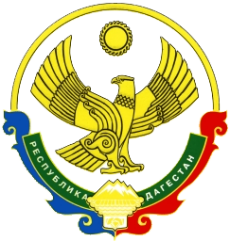 АДМИНИСТРАЦИЯМУНИЦИПАЛЬНОГО РАЙОНА «ЦУНТИНСКИЙ РАЙОН»РЕСПУБЛИКИ ДАГЕСТАННаименованиеПрограммыМуниципальная программа «Организация системы профориентационной работы в образовательных организациях МР «Цунтинский район»»ИсполнителиПрограммыСпециалисты «УОМПС и Т», методисты  ИМК «УОМПС и Т», руководитель  муниципального профориентационного ресурсного центра, руководители районных методических объединений, педагоги образовательных организаций района.ЦельПрограммыОбеспечение условий для вовлечения 95% детей в возрасте от 5 до 18 лет (воспитанники ДОО, обучающиеся  ОУ района) в муниципальную систему профориентационной работы путем организации деятельности муниципального профориентационного ресурсного центра с возможностью обеспечения раннего самоопределения и дальнейшего трудоустройства в муниципалитете до 20% выпускников  общеобразовательных организацийЗадачиПрограммыВнедрение муниципальной системы профориентационной работы, охватывающей не менее 95% детей в возрасте от 5 до 18 лет и 100% педагогических работников ОУ района путем реализации деятельности муниципального профориентационного ресурсного центра:1.Разработка и принятие нормативно-правовой базы для реализации мероприятий Программы2.Разработка и принятие программы по работе с детьми старшей и подготовительной групп в ДОО района по ранней профориентации 3.Разработка и принятие программы психолого-диагностической работы по профориентации 4.Разработка и принятие программы профориентационной работы в общеобразовательных учреждениях5.Вовлечение не менее 95% детей в возрасте от 5 до 18 лет в общерайонные профориентационные мероприятия6.Организация работы по расширению профильных направлений профориентационных практических занятий со старшеклассниками7.Создание системы индивидуальной консультационной помощи профориентационной направленности 8.Организация работы по привлечению детей с 6 по 11 класс ОО района в реализацию Федеральных проектов «Проектория» и «Билет в будущее»9.Заключение партнерских соглашений с профессиональными образовательными организациями, образовательными организациями высшего образования и их филиалами по вовлечению в проведение профориентационных практических занятий со старшеклассниками10.Заключение партнерских соглашений с предприятиями района, задействованными в реализации проекта11.Создание системы взаимодействия для организации благоприятных социально-бытовых условий для возвращения выпускников в район для работы на предприятиях, в организацияхСроки реализацииПрограммыПрограмма будет реализована в 2022-2027 гг. в соответствии с планом мероприятий, который реализуется путем поэтапного выполнения запланированных мероприятий.1 этап – подготовительный (июнь 2022-август 2022);2 этап – практический (сентябрь 2022-май 2027);3 этап – аналитический (июнь 2027-декабрь 2027)Контроль за исполнениемПрограммыКонтроль за исполнением Программы осуществляет МКУ «Управление образования, молодежной политики, спорта и туризма» администрации муниципального района «Цунтинский район» Республики Дагестан.Тип показателя2022 год2023год2024 год2025 год2026 год2027 годосновной405060708095Тип показателя 2022 год2023год 2024 год2025 год2026 год2027 годосновной005103035Тип показателя2022 год2023год 2024 год2025 год2026 год2027 годдополнительный51030405070Тип показателя2022 год2023год 2024 год2025 год2026 год2027 годдополнительный405060708085Тип показателя2022 год2023год 2024 год2025 год2026 год2027 годдополнительный234455Тип показателя2022 год2023год 2024 год2025 год2026 год2027 годдополнительный102030404550Тип показателя2022 год2023год 2024 год2025 год2026 год2027 годдополнительный60100200300500800Тип показателя2022 год2023год 2024 год2025 год2026 год2027 годдополнительный4050607080100Тип показателя2022 год2023год2024 год2025 год2026 год2027 годдополнительный90100100100100100Тип показателя2022 год2023год2024 год2025 год2026 год2027 годдополнительный123456Тип показателя2022 год2023год 2024 год2025 год2026 год2027 годдополнительный356688КлассыЗадачиСодержание работыВозрастные особенности1этап: пропедевтический (начальный и средний уровни)Цель: создание условий для развития трудолюбия, интереса к проблеме выбора профессии и мечты о профессии, пропедевтика профориентационной работы.1этап: пропедевтический (начальный и средний уровни)Цель: создание условий для развития трудолюбия, интереса к проблеме выбора профессии и мечты о профессии, пропедевтика профориентационной работы.1этап: пропедевтический (начальный и средний уровни)Цель: создание условий для развития трудолюбия, интереса к проблеме выбора профессии и мечты о профессии, пропедевтика профориентационной работы.1этап: пропедевтический (начальный и средний уровни)Цель: создание условий для развития трудолюбия, интереса к проблеме выбора профессии и мечты о профессии, пропедевтика профориентационной работы.1этап: пропедевтический (начальный и средний уровни)Цель: создание условий для развития трудолюбия, интереса к проблеме выбора профессии и мечты о профессии, пропедевтика профориентационной работы.1этап: пропедевтический (начальный и средний уровни)Цель: создание условий для развития трудолюбия, интереса к проблеме выбора профессии и мечты о профессии, пропедевтика профориентационной работы.Дошкольники (начальный Уровень) Формирование представлений детей о мире профессий, на основе создания максимально разнообразных впечатлений о разных профессиях, в условиях игровой деятельности дошкольниковСодержание направлено на воспитание у детейположительного, ценностного отношения к труду. Основные методы: целевые и виртуальныеэкскурсии, беседы, чтение художественной литературы, рассматривание картин, слайдов,просмотр видеофильмов о профессиях взрослых, дидактические игры, моделирующие структурутрудового процесса, рассматривание предметов, инструментов, материалов как компонентовтрудового процесса, изобразительная деятельность, сюжетно – ролевые игры, позволяющиевключать реальные трудовые процессы, организация детских мини – мастерских, детские проекты, проблемные обсуждения.Содержание направлено на воспитание у детейположительного, ценностного отношения к труду. Основные методы: целевые и виртуальныеэкскурсии, беседы, чтение художественной литературы, рассматривание картин, слайдов,просмотр видеофильмов о профессиях взрослых, дидактические игры, моделирующие структурутрудового процесса, рассматривание предметов, инструментов, материалов как компонентовтрудового процесса, изобразительная деятельность, сюжетно – ролевые игры, позволяющиевключать реальные трудовые процессы, организация детских мини – мастерских, детские проекты, проблемные обсуждения.Ведущая игроваяДеятельность:В овладении знаний, умений и навыков ведущие мотивы: интерес, любознательность, стремление добиться одобрения со стороны взрослых.Недостаточно развита волеваясфера, наглядно-действенноемышление.Самооценка, уверенность в себе формируется в деятельности.Авторитет взрослых1-4классы(средний уровень)Формированиедобросовестногоотношения к труду, понимание его роли в жизни человека и общества, развитие интереса к выбору будущей профессии.Знакомство с мироминтересующих ихпрофессий черезрассказы учителя.Знакомство спрофессиями родителей, Сюжетно-ролевыепрофориентационные игры. Проектные задачи. Прохождениевнутренней социальнойпрактики.Ведущая игроваяДеятельность:В овладении знаний, умений и навыков ведущие мотивы: интерес, любознательность, стремление добитьсяодобрения со стороны взрослых.Недостаточно развита волеваясфера, наглядно-действенноемышление.Самооценка,уверенность в себеформируется вдеятельности.Авторитет взрослыхВедущая игроваяДеятельность:В овладении знаний, умений и навыков ведущие мотивы: интерес, любознательность, стремление добитьсяодобрения со стороны взрослых.Недостаточно развита волеваясфера, наглядно-действенноемышление.Самооценка,уверенность в себеформируется вдеятельности.Авторитет взрослых2 этап: поисково-зондирующийЦель: формирование информационной и операционной основы профессионального самоопределения2 этап: поисково-зондирующийЦель: формирование информационной и операционной основы профессионального самоопределения2 этап: поисково-зондирующийЦель: формирование информационной и операционной основы профессионального самоопределения2 этап: поисково-зондирующийЦель: формирование информационной и операционной основы профессионального самоопределения2 этап: поисково-зондирующийЦель: формирование информационной и операционной основы профессионального самоопределения2 этап: поисково-зондирующийЦель: формирование информационной и операционной основы профессионального самоопределения5-7классыРасширениепредставлений о мире профессий в ближайшемокружении.Формирование осознания учащимисясвоих интересов,способностей, связанных с выбором профессии исвоего места в обществе.Профориентационные игры. Выполнениесоциальных проектов.Диагностика интересови склонностейучащихся.Проведение классныхчасов. Проекты о профессиях.Создание презентаций.Прохождениевнутренней социальнойпрактики.Чувствовзрослости.Потребностьв признании.Развитиеспортивных,технических,художественныхинтересов.Чувствовзрослости.Потребностьв признании.Развитиеспортивных,технических,художественныхинтересов.3 этап: предпрофильная подготовкаЦель: определение дальнейшего образовательного маршрута3 этап: предпрофильная подготовкаЦель: определение дальнейшего образовательного маршрута3 этап: предпрофильная подготовкаЦель: определение дальнейшего образовательного маршрута3 этап: предпрофильная подготовкаЦель: определение дальнейшего образовательного маршрута3 этап: предпрофильная подготовкаЦель: определение дальнейшего образовательного маршрута3 этап: предпрофильная подготовкаЦель: определение дальнейшего образовательного маршрута8-9 классыФормированиепредставления опрофессиональных навыках, перспективахпрофессионального роста и мастерства,правилах выборапрофессии, умения адекватно оцениватьсвои личныевозможности всоответствии стребованиямивыбираемой профессии.Курсы по выбору.Организация встреч с представителямиразличных профессий.Организацияпрофессиональныхпроб. Проведениедиагностики,активизирующейпрофессиональноесамоопределение.Профориентационные игры. Консультации.Деловые игры.Конференции,составление портфолио, резюме.Исследовательскиепроекты.Прохождениевнутренней социальнойпрактики.Зависимость отмикросреды иконкретнойситуации.Зависимость отмикросреды иконкретнойситуации.4 этап: профессиональное самоопределениеЦель: определение направления профессионального образования4 этап: профессиональное самоопределениеЦель: определение направления профессионального образования4 этап: профессиональное самоопределениеЦель: определение направления профессионального образования4 этап: профессиональное самоопределениеЦель: определение направления профессионального образования4 этап: профессиональное самоопределениеЦель: определение направления профессионального образования4 этап: профессиональное самоопределениеЦель: определение направления профессионального образования10-11классыФормированиепрофессиональноважных качеств визбранном виде деятельности.Ознакомление стенденциями на рынке труда.Организацияпрофессиональных проб. Ознакомление с условиями поступленияв профессиональныеобразовательныеучреждения.Профориентационные игры. Диагностика готовностивыбора профессии.Консультации.Составление портфолио, резюме. Прохождениевнутренней и внешней социальной практики.Наиболее островстают вопросы о выборе профессии,учебного заведения ивыбореподготовительных курсовНаиболее островстают вопросы о выборе профессии,учебного заведения ивыбореподготовительных курсов№МероприятияСроки проведенияОтветственный исполнительРазвитие профориентационной работы на уровне дошкольного образования1.Разработка и принятие программы по работе с детьми старшей и подготовительной групп в ДОУ района по ранней профориентации02.06.2022г-31.07.2022гРуководитель муниципального профориентационного ресурсного центра2.Разработка плана мероприятий по ранней профессиональной ориентации детей дошкольного возраста. Включающей формирование позитивных установок к труду, системных представлений о труде взрослых31.07.2022гРуководитель муниципального профориентационного ресурсного центра3.Разработка программ (планов в ДОУ) по профориентационной работе31.07.2022гРуководитель муниципального профориентационного ресурсного центра, ДОУ4.Организация проведения профориентационной олимпиады «Радуга профессий. Дошкольник»В течение всего периодаРуководитель муниципального профориентационного ресурсного центра, ДОУ5.Организация проведения выставки рисунков среди воспитанниковподготовительных и старших групп «Ребенок в мире профессий»ЕжегодноРуководитель муниципального профориентационного ресурсного центра, ДОУ6.Организация встреч с представителями разныхпрофессий «Все профессии нужны, все профессии важны»В течение всего периодаРуководитель муниципального профориентационного ресурсного центра, ДОУ7.Семинар – практикум для педагогических работников «Школа современных профессий». Повышение профессионального уровня педагогов ДОУ в вопросах профориентации дошкольников.ЕжегодноРуководитель муниципального профориентационного ресурсного центра, РМО образовательной области «дошкольное образование», ДОУ.8.Организация и проведение экскурсий на различные предприятияПо отдельно разработанному плануРуководитель муниципального профориентационного ресурсного центра, ДОУ9.Контроль и консультации по организации развивающей предметно-пространственной среды в группах по направлению «ранняя профориентация дошкольников»В течение всего периодаРуководитель муниципального профориентационного ресурсного центра, ДОУ10.Районный конкурс фестиваль «Профессия моих родителей»ЕжегодноРуководитель муниципального профориентационного ресурсного центра, ДОУ11.Проведение консультации о значимости и необходимости работы по профессиональному самоопределению и профориентации детей дошкольного возраста В течение всего периодаРуководитель муниципального профориентационного ресурсного центра12.Проведение информационной компании по освещению работы профориентационного ресурсного центра в СМИ (Дидойские  вести, сайт УО и МП и сайт администрации района, социальная сеть «ВКонтакте»В течение всего периодаРуководитель муниципального профориентационного ресурсного центраРазвитие профориентационной работы на уровне основного и среднего(полного) образования1.Разработка и принятие программы профориентационной работы в общеобразовательных учреждениях02.06.22-31.07.22ггРуководитель муниципального профориентационного ресурсного центра, РМО образовательной области «Начальное образование»2.Разработка и принятие плана мероприятий по программе профориентационной работы в ОУ31.07.2022гРуководитель муниципального профориентационного ресурсного центра3.Организация экскурсий для обучающихся ОУ района на предприятия и в учебные заведения Рязанской областиПо отдельно разработанному плануРуководитель муниципального профориентационного ресурсного центра4.Организация и проведение встреч с представителями
различных профессий.В течение всего периодаРуководитель муниципального профориентационного ресурсного центра5.Консультирование педагогов ОУ по вопросам оказания помощи и поддержки, учащихся в процессе их профессионального и личностногосамоопределения; участие в работе методических объединений учителей-предметниковВ течение всего периодаРуководитель муниципального профориентационного ресурсного центра6.Общешкольные, классные родительские собранияпрофориентационной тематике:«Как помочь ребенку выбрать профессию», «Роль родителей в профессиональномсамоопределении ребенка»В течение всего периодаРуководитель муниципального профориентационного ресурсного центра, руководители ОУ, классные руководители 7.Организация работы курсов внеурочной деятельности, предметных факультативов, кружков профориентационной направленностиВ течение всего периодаРуководитель муниципального профориентационного ресурсного центра, 8.Проведение лекториев профориентационной тематики, индивидуальные консультации для родителей по вопросам профориентации. Организация тематических групповых бесед с родителями учащихся по основным вопросам подготовки детей к осознанному выбору профиля обучения и профессииВ течение всего периодаРуководитель муниципального профориентационного ресурсного центра, педагог-психолог9.Организация прохождения курсов повышения квалификации педагогами района по профориентационной работеВ течение всего периодаРуководитель муниципального профориентационного ресурсного центра10.Проведение информационной компании по освещению работы профориентационного ресурсного центра в СМИ ( Дидойские вести, сайт УО и МП и сайт администрации района, социальная сеть «ВКонтакте»В течение всего периодаРуководитель муниципального профориентационного ресурсного центраРазвитие профориентационной работы на уровне начального общего образования1.Организация проведение школьного конкурса для детей младших классов ОУ по направлению «Ранняя профориентация»В течение всего периодаРуководитель муниципального профориентационного ресурсного центра, РМО образовательной области «Начальное образование»2.Проведение выставки детского творчества «Наши руки не знают скуки»В течение всего периодаРуководитель муниципального профориентационного ресурсного центра, РМО образовательной области «Начальное образование»3.Конкурс рисунков «Волшебный мир профессий»ЕжегодноРуководитель муниципального профориентационного ресурсного центра, РМО образовательной области «Начальное образование»4.Конкурс чтецов «Чем пахнут ремесла»ЕжегодноРуководитель муниципального профориентационного ресурсного центра, РМО образовательной области «Начальное образование»5.Проведение единого дня профессионального самоопределения и профессиональной ориентацииЕжегодноРуководитель муниципального профориентационного ресурсного центра6.Ярмарка профессий «Шаг в будущее»ЕжегодноРуководитель муниципального профориентационного ресурсного центраРазвитие профориентационной работы на уровне основного общего образования ( 5-7 классы)1.Организация проведение школьного конкурса на уровне основного общего образования ОУ по направлению «Ранняя профориентация»ЕжегодноРуководитель муниципального профориентационного ресурсного центра, заместители руководителей по ВР2.Проведение выставки детского творчества «Наши руки не знают скуки»ЕжегодноРуководитель муниципального профориентационного ресурсного центра, заместители руководителей по ВР3.Конкурс сочинений «Моя будущая профессия»ЕжегодноРуководитель муниципального профориентационного ресурсного центра, руководители РМО учителей русского языка и литературы4.Проведение единого дня профессионального самоопределения и профессиональной ориентацииЕжегодноРуководитель муниципального профориентационного ресурсного центра5.Проведение квест-игры «Я выбираю»ЕжегодноРуководитель муниципального профориентационного ресурсного центра6.Проведение выставки детского творчества «Наши руки не знают скуки»ЕжегодноРуководитель муниципального профориентационного ресурсного центра7.Конкурс чтецов «Чем пахнут ремесла»ЕжегодноРуководитель муниципального профориентационного ресурсного центра, руководители РМО учителей русского языка и литературы8.Ярмарка профессий «Шаг в будущее»ЕжегодноРуководитель муниципального профориентационного ресурсного центра9.Организация работы по привлечению учащихся ОУ района в реализацию Федеральных проектов «Проектория» и «Билет в будущее»В течение всего периодаРуководитель муниципального профориентационного ресурсного центра, классные руководителиРазвитие профориентационной работы на уровне основного общего образования (8-9 классы)1.Организация проведение конкурсов для детей на уровне основного общего образования ОУ по направлению « Профориентация»В течение всего периодаРуководитель муниципального профориентационного ресурсного центра, заместитель руководителей по ВР2.Районный конкурс проектов «Я и профессия»ЕжегодноРуководитель муниципального профориентационного ресурсного центра3.День открытых дверейПо отдельноразработанномуплануРуководитель муниципального профориентационного ресурсного центра4.Проведение единого дня профессионального самоопределения и профессиональной ориентацииЕжегодноРуководитель муниципального профориентационного ресурсного центра5. Консультирование и тестирование обучающихся 9 классов по следующим направлениям:-карта интересов;-профессиональные склонности и профессиональная направленность;-мотивы выбора;-анкетирование «Профессиональныйинтерес»В течение всего периодаРуководитель муниципального профориентационного ресурсного центра, педагог-психолог6.Ярмарка профессий «Шаг в будущее»ЕжегодноРуководитель муниципального профориентационного ресурсного центра7.Разработка плана по организации работы муниципального профориентационного ресурсного центра в области:-медицинском;-педагогическом;-сельскохозяйственном;-социально-культурном;-техническом.По отдельно разработанному плануРуководитель муниципального профориентационного ресурсного центра8.Организация работы по привлечению учащихся ОУ района в реализацию Федеральных проектов «Проектория» и «Билет в будущее»В течение всего периодаРуководитель муниципального профориентационного ресурсного центра, классные руководителиРазвитие профориентационной работы на уровне основного общего образования (10-11 классы)1.Организация проведение конкурсов для детей на уровне основного общего образования ОУ по направлению    « Профориентация»В течение всего периодаРуководитель муниципального профориентационного ресурсного центра, заместитель руководителей по ВР2.Районный конкурс проектов «Я и профессия»ЕжегодноРуководитель муниципального профориентационного ресурсного центра3.Организация анкетированияобучающихся с целью выявленияпрофессиональной направленностиВ течение всего периодаРуководитель муниципального профориентационного ресурсного центра, педагог-психолог4.Разработка плана по организации работы муниципального профориентационного ресурсного центра в области:-медицинском;-педагогическом;-сельскохозяйственном;-социально-культурном;-техническом.По отдельно разработанному плануРуководитель муниципального профориентационного ресурсного центра5.Проведение единого дня профессионального самоопределения и профессиональной ориентацииЕжегодноРуководитель муниципального профориентационного ресурсного центра6.День открытых дверейПо отдельноразработанномуплануРуководитель муниципального профориентационного ресурсного центра7.Ярмарка профессий «Шаг в будущее»ЕжегодноРуководитель муниципального профориентационного ресурсного центра8.Консультирование родителей по вопросам профориентации:- анкетирование;- беседы на классных и общешкольныхродительских собраниях;-беседы психолога с родителями.В течение всего периодаРуководитель муниципального профориентационного ресурсного центра, педагог-психолог, классный руководитель9.Организация работы по привлечению учащихся ОУ района в реализацию Федеральных проектов «Проектория» и «Билет в будущее»В течение всего периодаРуководитель муниципального профориентационного ресурсного центра, классные руководителиПсихолого-диагностическая работа по профориентации учащихся 5-11 классов1.Разработка и принятие программы психолого-диагностической работы по профориентации02.06.2022-31.07.2022ггРуководитель муниципального профориентационного ресурсного центра, РМО педагогов-психологов2.Разработка плана мероприятий по программе психолого-диагностической работы по профориентации31.07.2022гРуководитель муниципального профориентационного ресурсного центра, РМО педагогов-психологов3.Развивающие занятия, элективные курсы по психологии. РазвитиеСпециальных способностей,профессионально значимых личностных качествВ течение всего периодаРуководитель муниципального профориентационного ресурсного центра, педагог-психолог4.Индивидуальные консультации по вопросам самоопределенияшкольников по завершению основного общего образования. Консультации для родителей по результатам психологической работы с учащимися(диагностической,консультативной и др.)В течение всего периодаРуководитель муниципального профориентационного ресурсного центра, педагог-психолог.5.Консультирование педагогов ОУ по вопросам оказания помощи и поддержки, учащимся в процессе их профессионального и личностного самоопределения; участие в работе методических объединений учителей-предметниковВ течение всего периодаРуководитель муниципального профориентационного ресурсного центра, педагог-психолог6.Тестирование по выявлению проблем, с которыми сталкиваются родители при профессиональном определении их ребёнкаВ течение всего периодаРуководитель муниципального профориентационного ресурсного центра, педагог-психолог